	Załącznik nr 1 do Uchwały nr 231/VII/2017 Rady Miejskiej
w Ziębicach z dnia 29.06.2017 r. 
POLA JASNE WYPEŁNIA WŁAŚCICIEL NIERUCHOMOŚCI W SPOSÓB CZYTELNY, DUŻYMI, DRUKOWANYMI LITERAMI, CZARNYM LUB NIEBIESKIM KOLOREM|    |    |    |    |    |    |    |    |    |    |    |D-1 DEKLARACJA O WYSOKOŚCI OPŁATY ZA GOSPODAROWANIE ODPADAMI KOMUNALNYMI – nieruchomości, na których zamieszkują mieszkańcyDzień-Miesiąc-Rok            __ __ -__ __ - __ __ __ __Podstawa prawna:	Ustawa z dnia 13 września 1996 r. o utrzymaniu czystości i porządku 
w gminach (Dz. U. z 2016 r., poz. 250, z późn. zm.)Składający:	Właściciel nieruchomości, na której zamieszkują mieszkańcy w rozumieniu ustawyTermin składania:	Zgodnie z art. 6m ust.1. ustawy – w ciągu 14 dni od daty zamieszkania 
lub 14 dni od dnia, w którym nastąpiły zmiany danych określonych w deklaracjiMIEJSCE SKŁADANIA DEKLARACJI3. Nazwa i adres siedziby organu, do którego należy złożyć deklarację:Siedziba Urzędu Miejskiego w Ziębicach, ul. Przemysłowa 10, 57-220 ZiębiceOBOWIĄZEK ZŁOŻENIA DEKLARACJI (wynikający z art. 6m ustawy)4. Cel złożenia deklaracji: Data powstania obowiązku pierwszego złożenia deklaracji,           pierwsze złożenie deklaracji                                                          zmiany danych w deklaracji lub korekty deklaracji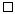 	zmiana danych w deklaracji					  			korekta deklaracji                                                            __ __ - __ __ - __ __ __ __Deklaracja powinna zostać złożona w ciągu 14 dni od daty zamieszkania. Korekta deklaracji powinna zostać złożona 
w ciągu 14 dni od dnia zaistnienia zmian.PODMIOT ZOBOWIĄZANY DO ZŁOŻENIA DEKLARACJI15. Nieruchomość jest zamieszkała:		         5A. Rodzaj podmiotu (zaznaczyć właściwy kwadrat):	w całości				            właściciel 	   użytkownik wieczysty	w części				            współwłaściciel          inny podmiot władający nieruchomością					            zarządca                   najemca, dzierżawcaDANE IDENTYFIKACYJNEOsoba fizyczna6. Nazwisko			7. Imiona				8. Nazwisko rodowe9. Data urodzenia		10. Imię ojca			11. Imię matki    __ __ - __ __ - __ __ __ __12. Nr telefonu  				13. Adres e-mail		
D.2. Pozostałe podmioty14. Nazwisko/a i Imię/ona wspólników/Nazwa pełna	15. Nazwa skrócona
          16. Nr KRS/NIP		     17. Klasa PKD18. Nr telefonu   	           18.B  Nr telefonu komórkowego		19. Adres e-mail20. Osoby upoważnione do reprezentowania: 2_____________________________________________________________________________________________________________________________________ podstawa umocowania _______________________________________________________________________________________________________________________________________________________________________________ podstawa umocowania _______________________________________________________________________________________________________________________________________________________________________________ podstawa umocowania _______________________________________________________________________________________________________________________________________________________________________________ podstawa umocowania __________________________________________Sposób reprezentacji:3_______________________________________________________________________________D.3. DANE NIERUCHOMOŚCI, na której powstają odpady komunalne421. Ulica			            22. Nr domu			                  23. Nr lokalu24. Miejscowość	                            25. Gmina                  26. Kod pocztowy	27. PocztaD.4. ADRES DO KORESPONDENCJI (jeżeli jest inny niż adres nieruchomości w D.3.)28. Kraj			29. Województwo		        30. Powiat 31. Gmina 			32. Ulica			        33. Nr domu	              34. Nr lokalu 35. Miejscowość			36. Kod pocztowy	        37. Poczta
Jednocześnie oświadczam, iż odpady z nieruchomości będą zbierane w sposób 5:	  selektywny 6		  zmieszany	
E. OPŁATA ZA GOSPODAROWANIE ODPADAMI KOMUNALNYMIF. DEKLARUJĘ KORZYSTANIE Z NASTĘPUJĄCYCH POJEMNIKÓW 9	F.1. Zabudowa jednorodzinna 10
Zgodnie z ustaleniami Regulaminu utrzymania czystości i porządku na terenie Gminy Ziębice pojemniki powinny być usytuowane w obrębie nieruchomości, a w dniu odbioru powinny zostać wystawione przed nieruchomość w sposób umożliwiający ich odbiór
z zastrzeżeniem, iż nie mogą one zagrażać i utrudniać ruchu zarówno pieszego jak i samochodowego. F.2. Zabudowa wielorodzinna (bloki) 11	
G.PODPIS SKŁADAJĄCEGO DEKLARACJĘ /OSÓB REPREZENTUJĄCYCH ZOBOWIĄZANEGO				POUCZENIEW przypadku niewypłacenia w określonych ustawowo terminach kwoty opłaty z poz. 57 lub w razie wpłacenia jej w niepełnej wysokości, niniejsza deklaracja stanowi podstawę do wystawienia tytułu wykonawczego, zgodnie z przepisami ustawy z dnia 17 czerwca 1966 r. o postępowaniu egzekucyjnym w administracji (Dz. U. z 2016 r., poz. 599, z późn. zm.)Zgodnie z art. 6m ustawy z dnia 13 września 1996 r. o utrzymaniu czystości i porządku w gminach – właściciel nieruchomości jest zobowiązany złożyć do właściwego organu deklarację o wysokości opłaty za gospodarowanie odpadami komunalnymi 
w terminie 14 dni od dnia zamieszkania na danej nieruchomości pierwszego mieszkańca. W przypadku zmiany danych będących podstawą ustalenia wysokości należnej opłaty za gospodarowanie odpadami komunalnymi właściciel nieruchomości jest obowiązany złożyć nową deklarację w terminie 14 dni od dnia nastąpienia zmiany. 
Zgodnie z art. 6o cytowanej ustawy w razie niezłożenia deklaracji właściwy organ określa, w drodze decyzji  wysokość opłaty za gospodarowanie odpadami komunalnymi, biorąc pod uwagę uzasadnione szacunki.Oświadczam, iż dane zawarte w deklaracji są zgodne z Regulaminem utrzymania czystości i porządku na terenie Gminy Ziębice		Data ………………………………………..		………………………………………………………………									podpis osoby upoważnionejOgółem liczba osób zamieszkujących nieruchomośćOgółem liczba osób zamieszkujących nieruchomośćOgółem liczba osób zamieszkujących nieruchomość38.                                I  Wielkość gospodarstw domowych na terenie nieruchomości, dla której składana jest deklaracjaII Ilość gospodarstw domowych znajdujących się na nieruchomości, dla której składana jest deklaracja, według ich wielkościIII  Kwota opłaty dla jednego gospodarstwa 7IV Iloczyn II i III1 – osobowe39.45.zł/ gosp. dom.51.zł/ miesiąc2 - osobowe40.46.zł/ gosp. dom.52.zł/ miesiąc3 - osobowe41.47.zł/ gosp. dom.53.zł/ miesiąc4 - osobowe42.48.zł/ gosp. dom.54.zł/ miesiąc5 - osobowe43.49.zł/ gosp. dom.55.zł/ miesiącwięcej niż 5 - osobowe44.50.zł/ gosp. dom.56.zł/ miesiącV Miesięczna kwota opłaty 8 (suma opłat  pkt IV – od poz. 51 do poz. 56)V Miesięczna kwota opłaty 8 (suma opłat  pkt IV – od poz. 51 do poz. 56)V Miesięczna kwota opłaty 8 (suma opłat  pkt IV – od poz. 51 do poz. 56)57.zł/ miesiącRodzaj pojemnikaIlość sztuk0,06 m360.0,12 m361.0,24 m362.1,1 m363.Deklaruję, że na terenie nieruchomości prowadzony jest kompostownik       Deklaruję, że na terenie nieruchomości prowadzony jest kompostownik       Rodzaj pojemnikaIlość sztuk0,12 m364.0,24 m365.1,1 m366.7 m367.10 m368.11 m369.Deklaruję, że na terenie nieruchomości prowadzony jest kompostownik       Deklaruję, że na terenie nieruchomości prowadzony jest kompostownik       